Maximilian Mustermann
Musterweg 12
12345 Musterdorf										Musterstadt, TT.MM.JJJJ	Beispielfirma GmbH
Beispielstraße 9
54321 BeispielstadtKündigung meines Mobilfunkvertrages
Kundennummer: 654321Sehr geehrte Damen und Herren, hiermit kündige ich meinen Mobilfunkvertrag mit der Nummer 0123 456789101 unter Einhaltung der Kündigungsfrist zum TT.MM.JJJJ. Meine Kundennummer lautet: 654321Gleichzeitig widerrufe ich die Einzugsermächtigung zum genannten Austrittsdatum.Ich bitte Sie, mir den Empfang der Kündigung mit Angabe des Beendigungszeitpunktes schriftlich zu bestätigen.Mit freundlichen GrüßenMaximilian MustermannMaximilian Mustermann
Probleme bei der Bewerbung? Wir empfehlen: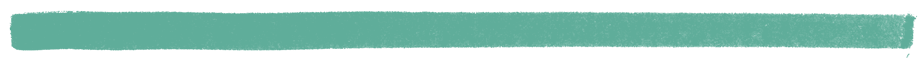 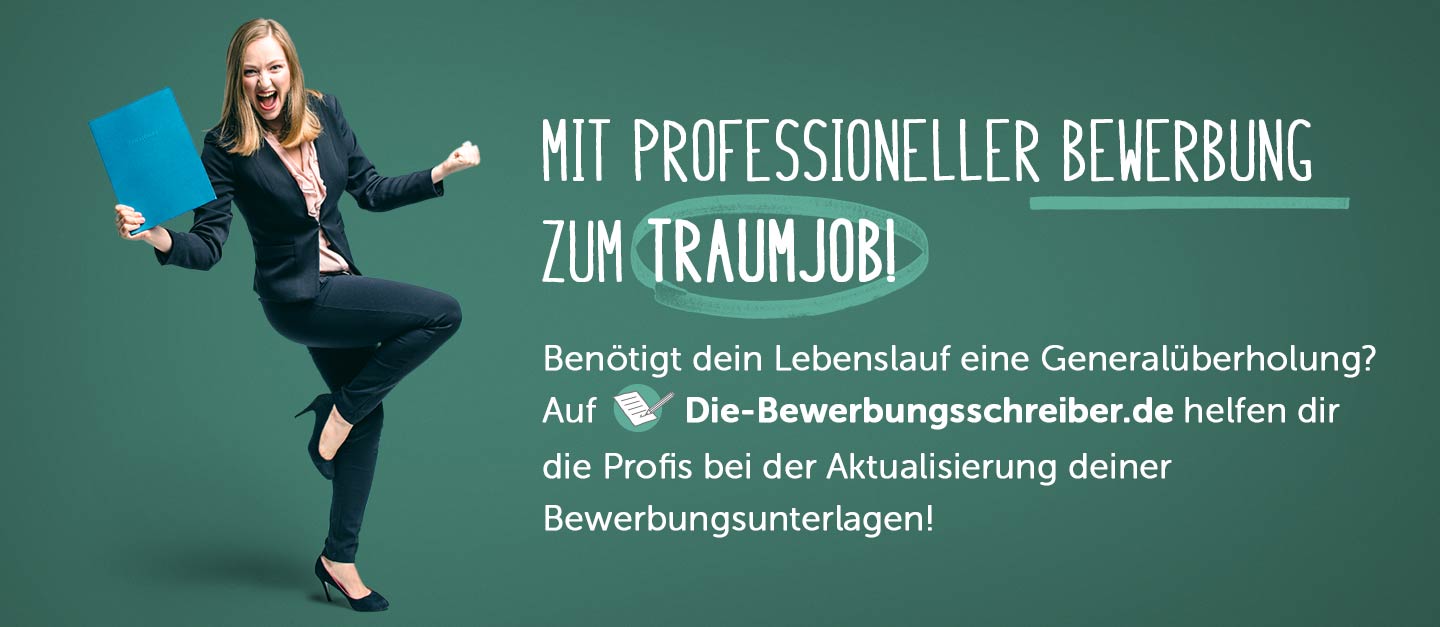 www.die-bewerbungsschreiber.de